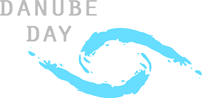 ЦЕНТРАЛНА ПРОСЛАВААГЕНДА15. ЈУН 2019. ГОДИНЕПЛАТО КОД РЕСТОРАНА ВЕНЕЦИЈАЗЕМУНСКИ КЕЈ10:00 – 12:30 ЧАСОВА10:10 – 10:15Поздравна реч МПШВ- Републичка дирекција за воде10:15 – 10:20Поздравна реч Говор представник ГО Земун10:20–10:25Валцер- Латино денс Земун10:25 –10:40Музичка школа '' Коста Манојловић''10:40–10:45Школа балета  ''Балетино''10:45–10:55Музичка школа '' Коста Манојловић''10:55–11:00Заједничка игра- учесници и деца из публике11:00 – 11:20Показна вежба  Наутички клуб „Лиман''11: 20–11:45Различите радионице11:45–12:10Проглашење победника такмичења „Дунавски уметник“12:30Поздрав за крај програмаПаралелно:Радионице за децу РАДИОНИЦЕ И ПУЛТОВИ:Министарство пољопривреде, шумарства и водопривреде-Републичка дирекција за воде-ГО Земун ЕУ инфо центар - Интерактивни ЕУ квизЈВП „Воде Војводине“- Квиз „ Каналијана Џонс“ЈКП Градско зеленилоWWF- Интерактивно представљање живог света Дунава Млади истраживачи Србије – „Дунавски уметник“Факултет за примењену екологију – Футура -Продужени боравак „Мали академац“- „Рељеф Дунава и обале код Земуна“Центар за креативно еколошко стваралаштво- Соколина арт-Приказ предмета од шкољки и материјала пореклом из ДунаваНаутички клуб „Лиман“ - Показна вежба  Санитарно еколошко друштво „Сан еко“- Еколошка радионицаИнститут за водопривреду „Јарослав Черни“ – Промовисање пројекатаИнститут за биолошка истраживања „Синиша Станковић“- JDS4РАДИОНИЦЕ И ПУЛТОВИ:Министарство пољопривреде, шумарства и водопривреде-Републичка дирекција за воде-ГО Земун ЕУ инфо центар - Интерактивни ЕУ квизЈВП „Воде Војводине“- Квиз „ Каналијана Џонс“ЈКП Градско зеленилоWWF- Интерактивно представљање живог света Дунава Млади истраживачи Србије – „Дунавски уметник“Факултет за примењену екологију – Футура -Продужени боравак „Мали академац“- „Рељеф Дунава и обале код Земуна“Центар за креативно еколошко стваралаштво- Соколина арт-Приказ предмета од шкољки и материјала пореклом из ДунаваНаутички клуб „Лиман“ - Показна вежба  Санитарно еколошко друштво „Сан еко“- Еколошка радионицаИнститут за водопривреду „Јарослав Черни“ – Промовисање пројекатаИнститут за биолошка истраживања „Синиша Станковић“- JDS4РАДИОНИЦЕ И ПУЛТОВИ:Министарство пољопривреде, шумарства и водопривреде-Републичка дирекција за воде-ГО Земун ЕУ инфо центар - Интерактивни ЕУ квизЈВП „Воде Војводине“- Квиз „ Каналијана Џонс“ЈКП Градско зеленилоWWF- Интерактивно представљање живог света Дунава Млади истраживачи Србије – „Дунавски уметник“Факултет за примењену екологију – Футура -Продужени боравак „Мали академац“- „Рељеф Дунава и обале код Земуна“Центар за креативно еколошко стваралаштво- Соколина арт-Приказ предмета од шкољки и материјала пореклом из ДунаваНаутички клуб „Лиман“ - Показна вежба  Санитарно еколошко друштво „Сан еко“- Еколошка радионицаИнститут за водопривреду „Јарослав Черни“ – Промовисање пројекатаИнститут за биолошка истраживања „Синиша Станковић“- JDS4РАДИОНИЦЕ И ПУЛТОВИ:Министарство пољопривреде, шумарства и водопривреде-Републичка дирекција за воде-ГО Земун ЕУ инфо центар - Интерактивни ЕУ квизЈВП „Воде Војводине“- Квиз „ Каналијана Џонс“ЈКП Градско зеленилоWWF- Интерактивно представљање живог света Дунава Млади истраживачи Србије – „Дунавски уметник“Факултет за примењену екологију – Футура -Продужени боравак „Мали академац“- „Рељеф Дунава и обале код Земуна“Центар за креативно еколошко стваралаштво- Соколина арт-Приказ предмета од шкољки и материјала пореклом из ДунаваНаутички клуб „Лиман“ - Показна вежба  Санитарно еколошко друштво „Сан еко“- Еколошка радионицаИнститут за водопривреду „Јарослав Черни“ – Промовисање пројекатаИнститут за биолошка истраживања „Синиша Станковић“- JDS4РАДИОНИЦЕ И ПУЛТОВИ:Министарство пољопривреде, шумарства и водопривреде-Републичка дирекција за воде-ГО Земун ЕУ инфо центар - Интерактивни ЕУ квизЈВП „Воде Војводине“- Квиз „ Каналијана Џонс“ЈКП Градско зеленилоWWF- Интерактивно представљање живог света Дунава Млади истраживачи Србије – „Дунавски уметник“Факултет за примењену екологију – Футура -Продужени боравак „Мали академац“- „Рељеф Дунава и обале код Земуна“Центар за креативно еколошко стваралаштво- Соколина арт-Приказ предмета од шкољки и материјала пореклом из ДунаваНаутички клуб „Лиман“ - Показна вежба  Санитарно еколошко друштво „Сан еко“- Еколошка радионицаИнститут за водопривреду „Јарослав Черни“ – Промовисање пројекатаИнститут за биолошка истраживања „Синиша Станковић“- JDS4РАДИОНИЦЕ И ПУЛТОВИ:Министарство пољопривреде, шумарства и водопривреде-Републичка дирекција за воде-ГО Земун ЕУ инфо центар - Интерактивни ЕУ квизЈВП „Воде Војводине“- Квиз „ Каналијана Џонс“ЈКП Градско зеленилоWWF- Интерактивно представљање живог света Дунава Млади истраживачи Србије – „Дунавски уметник“Факултет за примењену екологију – Футура -Продужени боравак „Мали академац“- „Рељеф Дунава и обале код Земуна“Центар за креативно еколошко стваралаштво- Соколина арт-Приказ предмета од шкољки и материјала пореклом из ДунаваНаутички клуб „Лиман“ - Показна вежба  Санитарно еколошко друштво „Сан еко“- Еколошка радионицаИнститут за водопривреду „Јарослав Черни“ – Промовисање пројекатаИнститут за биолошка истраживања „Синиша Станковић“- JDS4РАДИОНИЦЕ И ПУЛТОВИ:Министарство пољопривреде, шумарства и водопривреде-Републичка дирекција за воде-ГО Земун ЕУ инфо центар - Интерактивни ЕУ квизЈВП „Воде Војводине“- Квиз „ Каналијана Џонс“ЈКП Градско зеленилоWWF- Интерактивно представљање живог света Дунава Млади истраживачи Србије – „Дунавски уметник“Факултет за примењену екологију – Футура -Продужени боравак „Мали академац“- „Рељеф Дунава и обале код Земуна“Центар за креативно еколошко стваралаштво- Соколина арт-Приказ предмета од шкољки и материјала пореклом из ДунаваНаутички клуб „Лиман“ - Показна вежба  Санитарно еколошко друштво „Сан еко“- Еколошка радионицаИнститут за водопривреду „Јарослав Черни“ – Промовисање пројекатаИнститут за биолошка истраживања „Синиша Станковић“- JDS4РАДИОНИЦЕ И ПУЛТОВИ:Министарство пољопривреде, шумарства и водопривреде-Републичка дирекција за воде-ГО Земун ЕУ инфо центар - Интерактивни ЕУ квизЈВП „Воде Војводине“- Квиз „ Каналијана Џонс“ЈКП Градско зеленилоWWF- Интерактивно представљање живог света Дунава Млади истраживачи Србије – „Дунавски уметник“Факултет за примењену екологију – Футура -Продужени боравак „Мали академац“- „Рељеф Дунава и обале код Земуна“Центар за креативно еколошко стваралаштво- Соколина арт-Приказ предмета од шкољки и материјала пореклом из ДунаваНаутички клуб „Лиман“ - Показна вежба  Санитарно еколошко друштво „Сан еко“- Еколошка радионицаИнститут за водопривреду „Јарослав Черни“ – Промовисање пројекатаИнститут за биолошка истраживања „Синиша Станковић“- JDS4РАДИОНИЦЕ И ПУЛТОВИ:Министарство пољопривреде, шумарства и водопривреде-Републичка дирекција за воде-ГО Земун ЕУ инфо центар - Интерактивни ЕУ квизЈВП „Воде Војводине“- Квиз „ Каналијана Џонс“ЈКП Градско зеленилоWWF- Интерактивно представљање живог света Дунава Млади истраживачи Србије – „Дунавски уметник“Факултет за примењену екологију – Футура -Продужени боравак „Мали академац“- „Рељеф Дунава и обале код Земуна“Центар за креативно еколошко стваралаштво- Соколина арт-Приказ предмета од шкољки и материјала пореклом из ДунаваНаутички клуб „Лиман“ - Показна вежба  Санитарно еколошко друштво „Сан еко“- Еколошка радионицаИнститут за водопривреду „Јарослав Черни“ – Промовисање пројекатаИнститут за биолошка истраживања „Синиша Станковић“- JDS4РАДИОНИЦЕ И ПУЛТОВИ:Министарство пољопривреде, шумарства и водопривреде-Републичка дирекција за воде-ГО Земун ЕУ инфо центар - Интерактивни ЕУ квизЈВП „Воде Војводине“- Квиз „ Каналијана Џонс“ЈКП Градско зеленилоWWF- Интерактивно представљање живог света Дунава Млади истраживачи Србије – „Дунавски уметник“Факултет за примењену екологију – Футура -Продужени боравак „Мали академац“- „Рељеф Дунава и обале код Земуна“Центар за креативно еколошко стваралаштво- Соколина арт-Приказ предмета од шкољки и материјала пореклом из ДунаваНаутички клуб „Лиман“ - Показна вежба  Санитарно еколошко друштво „Сан еко“- Еколошка радионицаИнститут за водопривреду „Јарослав Черни“ – Промовисање пројекатаИнститут за биолошка истраживања „Синиша Станковић“- JDS4РАДИОНИЦЕ И ПУЛТОВИ:Министарство пољопривреде, шумарства и водопривреде-Републичка дирекција за воде-ГО Земун ЕУ инфо центар - Интерактивни ЕУ квизЈВП „Воде Војводине“- Квиз „ Каналијана Џонс“ЈКП Градско зеленилоWWF- Интерактивно представљање живог света Дунава Млади истраживачи Србије – „Дунавски уметник“Факултет за примењену екологију – Футура -Продужени боравак „Мали академац“- „Рељеф Дунава и обале код Земуна“Центар за креативно еколошко стваралаштво- Соколина арт-Приказ предмета од шкољки и материјала пореклом из ДунаваНаутички клуб „Лиман“ - Показна вежба  Санитарно еколошко друштво „Сан еко“- Еколошка радионицаИнститут за водопривреду „Јарослав Черни“ – Промовисање пројекатаИнститут за биолошка истраживања „Синиша Станковић“- JDS4РАДИОНИЦЕ И ПУЛТОВИ:Министарство пољопривреде, шумарства и водопривреде-Републичка дирекција за воде-ГО Земун ЕУ инфо центар - Интерактивни ЕУ квизЈВП „Воде Војводине“- Квиз „ Каналијана Џонс“ЈКП Градско зеленилоWWF- Интерактивно представљање живог света Дунава Млади истраживачи Србије – „Дунавски уметник“Факултет за примењену екологију – Футура -Продужени боравак „Мали академац“- „Рељеф Дунава и обале код Земуна“Центар за креативно еколошко стваралаштво- Соколина арт-Приказ предмета од шкољки и материјала пореклом из ДунаваНаутички клуб „Лиман“ - Показна вежба  Санитарно еколошко друштво „Сан еко“- Еколошка радионицаИнститут за водопривреду „Јарослав Черни“ – Промовисање пројекатаИнститут за биолошка истраживања „Синиша Станковић“- JDS4РАДИОНИЦЕ И ПУЛТОВИ:Министарство пољопривреде, шумарства и водопривреде-Републичка дирекција за воде-ГО Земун ЕУ инфо центар - Интерактивни ЕУ квизЈВП „Воде Војводине“- Квиз „ Каналијана Џонс“ЈКП Градско зеленилоWWF- Интерактивно представљање живог света Дунава Млади истраживачи Србије – „Дунавски уметник“Факултет за примењену екологију – Футура -Продужени боравак „Мали академац“- „Рељеф Дунава и обале код Земуна“Центар за креативно еколошко стваралаштво- Соколина арт-Приказ предмета од шкољки и материјала пореклом из ДунаваНаутички клуб „Лиман“ - Показна вежба  Санитарно еколошко друштво „Сан еко“- Еколошка радионицаИнститут за водопривреду „Јарослав Черни“ – Промовисање пројекатаИнститут за биолошка истраживања „Синиша Станковић“- JDS4РАДИОНИЦЕ И ПУЛТОВИ:Министарство пољопривреде, шумарства и водопривреде-Републичка дирекција за воде-ГО Земун ЕУ инфо центар - Интерактивни ЕУ квизЈВП „Воде Војводине“- Квиз „ Каналијана Џонс“ЈКП Градско зеленилоWWF- Интерактивно представљање живог света Дунава Млади истраживачи Србије – „Дунавски уметник“Факултет за примењену екологију – Футура -Продужени боравак „Мали академац“- „Рељеф Дунава и обале код Земуна“Центар за креативно еколошко стваралаштво- Соколина арт-Приказ предмета од шкољки и материјала пореклом из ДунаваНаутички клуб „Лиман“ - Показна вежба  Санитарно еколошко друштво „Сан еко“- Еколошка радионицаИнститут за водопривреду „Јарослав Черни“ – Промовисање пројекатаИнститут за биолошка истраживања „Синиша Станковић“- JDS4